Муниципальное бюджетное учреждение культуры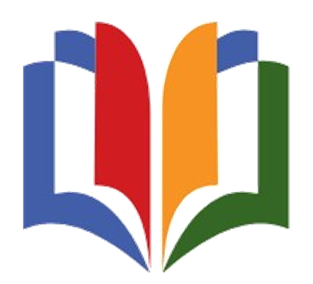 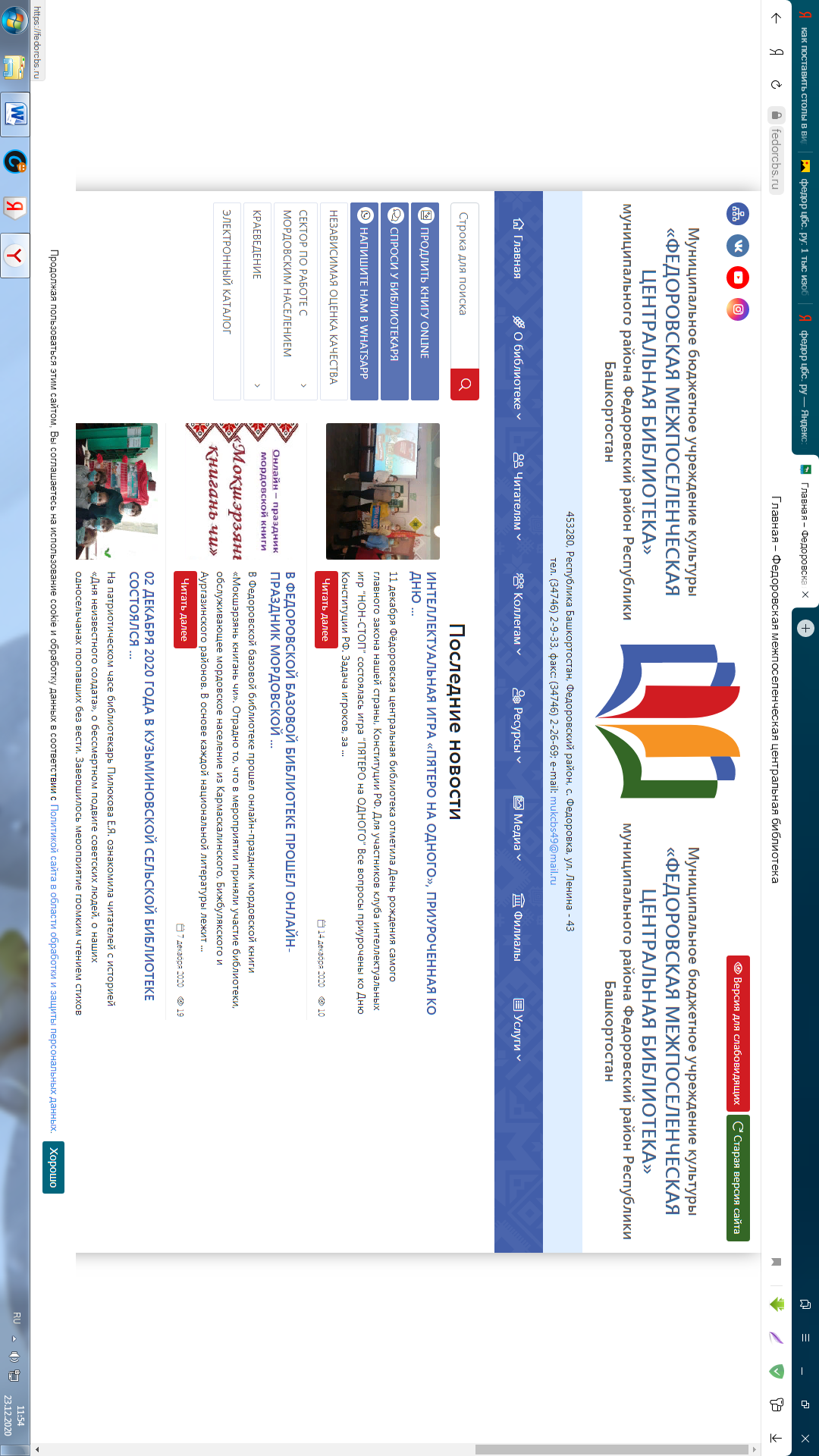 «ФЕДОРОВСКАЯ МЕЖПОСЕЛЕНЧЕСКАЯ ЦЕНТРАЛЬНАЯ БИБЛИОТЕКА»муниципального района Федоровский район Республики Башкортостан        ГОДОВОЙ ПЛАН РАБОТЫ        МБУК «ФЕДОРОВСКАЯ МЦБ»     на 2023 годУтверждаюДиректор МБУК «ФМЦБ»______ Молозина М.В.ГОДОВОЙ ПЛАН РАБОТЫ   МБУК «ФЕДОРОВСКАЯ МЕЖПОСЕЛЕНЧЕСКАЯ ЦЕНТРАЛЬНАЯ БИБЛИОТЕКА»на 2023 год                                                                   с. Федоровка-2022ОСНОВНЫЕ СОБЫТИЯ 2023 ГОДАУказы и распоряжения Президента РФ, Правительства РФ и Главы Республики Башкортостан2023 год в России объявлен Годом педагога и наставника (Указ Президента РФ о проведении в Российской Федерации Года педагога и наставника от 27 июня 2022г.) (К 200-летию со дня рождения одного из основателей российской педагогики Константина Ушинского);  2018 - 2027 гг. - Десятилетие детства в России (Указ Президента РФ от     29.05.2017. о совершенствовании государственной политики в сфере защиты     детства);200-летие со дня рождения А.Н. Островского (Указ Президента РФ от 13.11. 2020г. «О праздновании 200-летия со дня рождения А.Н. Островского»;225-летие со дня рождения  А.С. Пушкина (Указ о праздновании в 2024 году в стране 225-летия со дня рождения поэта Александра Пушкина от 05.07.2021г.);100-летие со дня рождения Р.Г. Гамзатова Указ Президента Российской Федерации от 01.07.2021 г. «О праздновании 100-летия со дня рождения Р.Г. Гамзатова»;150-летие со дня рождения  Федора Шаляпина. (Указ от 28.02.2020 г. «О праздновании юбилея в Башкортостане»;К 100- летний юбилей отечественной гражданской авиации.Цели и задачи библиотечной деятельности:удовлетворение информационных, образовательных, культурных и досуговых  потребностей населения района;содействие личностному развитию и процессу социализации подрастающего поколения;создание комфортных условий для пользователей библиотеки;содействие непрерывному образованию молодежи.Основные направления деятельности  библиотек:Полное оперативное удовлетворение информационных потребностей пользователей библиотеки;Работа с краеведческой литературой, с произведениями башкирских писателей;Работа по гражданско - патриотическому воспитанию;Нравственно - эстетическое развитие личности и работа с художественной литературой;Поиск новых форм работы с читателями;Оказание помощи в изучении школьной программы;Работа по организации отдыха и досуга детей и подростков;Формирование у пользователей навыков культуры чтения;Формирование, комплектование и сохранность фонда.2023 год в России Год педагога и наставникаГражданско-патриотическое воспитаниеКраеведческая работаРабота с художественной литературой.Эстетическое воспитаниеУкрепление семейных традицийФормирование экологической культурыПопуляризация здорового образа жизниДосуговая деятельностьРабота по профориентацииПрофилактика экстремизма и терроризмаРабота с детьми в летний периодРабота с социально незащищенными слоями населения, пользователями с ограниченными возможностями здоровьяВоспитание национального самосознания и толерантности Правовое просвещениеДуховно-нравственно-воспитание личности№п/пФорма и название мероприятияСрок проведенияМесто проведенияОтветственныйЦентральная библиотекаЦентральная библиотекаЦентральная библиотекаЦентральная библиотекаЦентральная библиотека1.Историческая площадка «Основоположник отечественной педагогики» (к 200-летию К. Ушинского)13 февраляЦБЗабирова Р.Г.2.Читательская конференция «Педагогический и человеческий подвиг Антона Макаренко» (к 135-летию А.С. Макаренко)13 мартаЦБХалитова Р.Б.3.Презентация-посвящение «Весь этот мир творит учитель»СентябрьЦБГригорьева Л.В.4.Праздничная акция «Учитель! Перед именем твоим…»ОктябрьЦБЗуенкова Н.К.Детская библиотекаДетская библиотекаДетская библиотекаДетская библиотекаДетская библиотека1.Книжная выставка«Профессии прекрасней нет на свете»февральДБЗапылкина С.В.2.Литературное путешествие «Сказочные школы»майДБИмангулова Е.Ю.3.Слайд-рассказ «Учителя – герои наших дней»июньДБЗапылкина С.В.4.Литературное путешествие «Учитель на страницах книг»сентябрьДБИмангулова Е.Ю.5.Акция-поздравление «Славим мы величие учителя» октябрьДБЗапылкина С.В.6.День профессии «С указкой по жизни»декабрьДБИмангулова Е.Ю.Сельские библиотеки - филиалыСельские библиотеки - филиалыСельские библиотеки - филиалыСельские библиотеки - филиалыСельские библиотеки - филиалы1.Цикл мероприятий «Учитель, человек, писатель» (к 200-летию К.Д. Ушинского)мартСБСельские библиотекари2.Цикл мероприятий «Учитель на страницах книг»апрельСБСельские библиотекари3.Цикл мероприятий «Учительница первая моя»сентябрьСБСельские библиотекари№п/пФорма и название мероприятияСрок проведенияМесто проведения ОтветственныйЦентральная библиотекаЦентральная библиотекаЦентральная библиотекаЦентральная библиотекаЦентральная библиотека1.Час истории «Непокоренный ЛенинградЯнварьЦБХалитова Р.Б.2.Урок мужества «Сталинградская битва – подвиг на века» (к 80-летию)ЯнварьЦБЗуенкова Н.К.3.Час памяти «Афганистан. Когда им было 20»ФевральЦБЗабирова Р.Г.4. Интеллектуальная игра к Дню защитника Отечества «Честь имею!» ФевральЦБЗабирова Р.Г.5.Флеш-моб «Россия-Крым: мы вместе и навсегда»18 мартаЦБЗуенкова Н.К.6.Исторический репортаж «Они написали Гимн» (к юбилеям С. Михалкова и А. Александрова)МартЦБГригорьева Л.В.7.Урок истории «Чернобыльская катастрофа. Как это было»26 апреляЦБЗабирова Р.Г..8. Литературно-музыкальная композиция  «Память сердца» (к Дню Победы)МайЦБГригорьева Л.В.9. Патриотическая акция «Горжусь тобой, моя Россия!»ИюньЦБЗуенкова Н.К.10. Вечер памяти «41-й: завещано помнить…»ИюньЦБХалитова Р.Б.11.Час мужества и славы «На огненной Курской дуге…» (к 80-летию)ИюльЦБГригорьева Л.В.12. Поэтический флэш-моб «Равнение на флаг!»АвгустЦБЗабирова Р.Г.13. Исторический журнал «Россия – страна Героев»ДекабрьЦБЗуенкова Н.К.Детская библиотекаДетская библиотекаДетская библиотекаДетская библиотекаДетская библиотека1.Историко-патриотический час «Навечно в памяти народной непокоренный Ленинград»  (ко дню снятия блокады Ленинграда)январьДБИмангулова Е.Ю.2.Интеллектуальная игра к 23 февраля «Игры патриотов»февральДБЗапылкина С.В.3.Урок мужества «В их детство ворвалась война»(посвящённый пионерам-героям)майДБИмангулова Е.Ю.4.Театрализованное представление«Один день из жизни солдата»майДБЗапылкина С.В.5.Громкое чтение «В книжной памяти мгновения войны» акция «Читаем детям о войне»майДБИмангулова Е.Ю.6.Мастер-класс декоративно-прикладного творчества «Самоцветы России» -(ко Дню России)июньДБЗапылкина С.В.7.Час истории «Душа России в символах её»августДБИмангулова Е.Ю.8.Историко-информационный час «Герои русской истории» 4 ноябряДБИмангулова Е.Ю.9.Ролевая игра «Закон обо мне, мне о законе» – деловая игра»12 декабряДБЗапылкина С.В.                                                     Сельские библиотеки - филиалы                                                     Сельские библиотеки - филиалы                                                     Сельские библиотеки - филиалы                                                     Сельские библиотеки - филиалы                                                     Сельские библиотеки - филиалы1.Цикл мероприятий  «Голос блокадного Ленинграда»январьСФСельские библиотекари2.Цикл мероприятий «Беречь Россию не устану»февраль СФСельские библиотекари3.Цикл мероприятий «Дорогами Афганистана»февральСФСельские библиотекари4.Цикл мероприятий  «Сталинград – город мужества»февральСФСельские библиотекари5.Цикл мероприятий «Подвиг Александра Матросова» (к 80-летию подвига)февральСФСельские библиотекари6.Цикл мероприятий «Мы вместе»мартСФСельские библиотекари7.Цикл мероприятий «Низкий поклон труженикам тыла»мартСФСельские библиотекари8.Цикл мероприятий  «Трагические страницы Чернобыля»апрельСФСельские библиотекари9.Цикл мероприятий  «Мы о войне стихами говорим»майСФСельские библиотекари10.Цикл мероприятий«А я читаю книги о войне и помню подвиги отцов и дедов»майСФСельские библиотекари11.Акция «Читаем детям о войне»майСФСельские библиотекари12.Акция «Георгиевская ленточка»Акция «Бессмертный полк»Митинг «Никто не забыт, ничто не забыто»Акция «След победы в моей семье:я помню и горжусь!»майСФСельские библиотекари13.Цикл мероприятий  «И помнить страшно и забыть нельзя»июньСФСельские библиотекари14. Цикл мероприятий «Символ России на фоне истории» августСФСельские библиотекари15.Цикл мероприятий «Твой подвиг не забудут никогда» (к 100-летию со дня рождения Зои Космодемьянской)сентябрьСФСельскиебиблиотекари16.Цикл мероприятий «День, который насобъединяет»ноябрьСФСельские библиотекари17.Цикл мероприятий  «Равнение на героев» (ко Дню Героев  Отечества)декабрьСФСельские библиотекари18.Цикл мероприятий  «Имя твое неизвестно, подвиг твой бессмертен»декабрьСФСельские библиотекари№п/пФорма и название мероприятияСрок проведенияМесто проведенияОтветственныйЦентральная библиотекаЦентральная библиотекаЦентральная библиотекаЦентральная библиотекаЦентральная библиотекаЛитературные посиделки «Славная дочь башкирского народа» (к 115 летию Зайнаб Биишевой 2 январяЦБХалитова Р.Б.Познавательный час «История башкирского триколора»25 февраляЦБЗабирова Р.Г.Слайд-презентация «Национальный костюм – достояние народа» (к Дню национального костюма народов РБ)3 пятница      апреляЦБЗабирова Р.Г. Урок краеведения «Один из первых» (к 130-летию Даута Юлтыя)18 апреляЦБГригорьева Л.В.Час истории  «Наш герой – Салават» июньЦБХалитова Р.Б. Поэтический альманах «Слово поэта-солдата» (к 100-летию Гилемдара Рамазанова»16 июняЦБЗабирова Р.Г.Литературный час «Всадник на крылатом коне» (к 85-летию Ирека Кинъябулатова)15 июляЦБХалитова Р.Б. Краеведческий калейдоскоп « Семь чудес Башкортостана»октябрьЦБГригорьева Л.В.Поэтический ряд «Земные краски» (к 100-летию Мусы Гали)15 октябряЦБХалитова Р.Б.Литературная зарисовка «Разноцветье талантов Рима Ахмедова» (к 90- летию со дня рождения)29 октябряЦБЗабирова Р.Г.Час поэзии «Заветное слово» (к 85 летию Равиля Бикбаева)12 декабряЦБХалитова Р.Б. День башкирского языка14 декабряЦБЗабирова Р.Г.Час просвещения «Акмулла –певец света и добра»14 декабряЦБГригорьева Л.В.Час краеведения «Хранитель народной поэтической мысли» (к 135-летию Мухаметши Бурангулова)15 декабряЦБЗабирова Р.Г.Детская библиотекаДетская библиотекаДетская библиотекаДетская библиотекаДетская библиотекаЛингвистическая игра «В городе слов близнецов»(Международный день родного языка)21 февраляДБИмангулова Е.Ю.Тематический час «История флага Башкортостана». (День флага РБ)25 февраляДБЗапылкина С.В.Краеведческий час «Наш герой – Салават!» (Дни Салавата Юлаева)16 июняДБИмангулова Е.Ю.Краеведческий поход «Неизведанные уголки моей Федоровки»июльДБЗапылкина С.В.Фольклорный праздник «Национальный костюм — наследие Башкортостана» (День национального костюма)11 сентябряДБИмангулова Е.Ю.Громкое чтение «В мире творчества  С.Т. Аксакова»(Аксаковские дни)1 октябряДБИмангулова Е.Ю.Краеведческая викторина«Путешествие по родному краю»(День Республики Башкортостан)11 октябряДБЗапылкина С.В.Урок краеведения «Светлой тропой Акмуллы»(День башкирского языка)14 декабряДБИмангулова Е.Ю.Сельские библиотеки - филиалыСельские библиотеки - филиалыСельские библиотеки - филиалыСельские библиотеки - филиалыСельские библиотеки - филиалыЦикл мероприятий  «Башкирская жемчужина» (к 115 летию со дня рождения Зайнаб Биишевой)январьСФСельские библиотекариЦикл мероприятий «Неизвестные страницы истории родного края»февральСФСельские библиотекариЦикл мероприятий «Родной язык, ты с детства мне знаком» (к Международному дню родного языка)февральСФСельские библиотекариЦикл мероприятий «Малая Родина в воспоминаниях старожилов»мартСФСельские библиотекари Цикл мероприятий «Поэт и герой Салават Юлаев»июньСФСельские библиотекариЦикл мероприятий «Это нашей истории строчки…» июньСФСельские библиотекариЦикл мероприятий «Славим край родной»августСФСельские библиотекариЦикл мероприятий «Национальный костюм – наследие моего народа»сентябрьСФСельские библиотекариЦикл мероприятий  «Я живу в Башкортостане»октябрьСФСельские библиотекариЦикл мероприятий  «Дни Мустая Карима в библиотеке»октябрьСФСельские библиотекариЦикл мероприятий «Родной,любимый башкирский язык» (ко Дню башкирского языка в Башкортостане)декабрьСФСельские библиотекари№ п/пФорма и название мероприятияСрок проведенияМесто проведенияОтветственныйЦентральная библиотекаЦентральная библиотекаЦентральная библиотекаЦентральная библиотекаЦентральная библиотека1.25 января 85 лет со дня рождения Владимира Семёновича Высоцкого (1938-1980)Музыкально-поэтическая композиция «Я, конечно, вернусь…»февральЦБЗабирова Р.Г.2.Час памяти «Что было мне дано в печаль и наслажденье?» (День памяти А.С.Пушкина)10 февраляЦБХалитова Р.Б.3.Музыкальный киоск «Великий голос России»  (к 150-летию Федора Шаляпина13 февраляЦБЗабирова Р.Г.4.День поэзии 21 мартаЦБХалитова Р.Б.5. Музыкальный салон «Самый русский композитор» (к 150-летию Сергея Рахманинова 1873-1942)1 апреляЦБГригорьева Л.В.6. Литературная гостиная «А.Н.Островский. Вся жизнь – театру»( к 200 летию А.Н.Островского 1823-1886)12 апреляЦБЗуенкова Н.К.7.Час поэзии «Не позволяй душе лениться» (к 120-летию Н.Заболоцкого)7 маяЦБХалитова Р.Б.8.День славянской письменности и культуры24 маяЦБЗабирова Р.Г.9. Час писателя «Путь к русской душе» (к 100-летию Бориса Можаева)1 июняЦБХалитова Р.Б.10.Литературная трибуна «Я- поэт. Этим и интересен» (к 130-летию В.Маяковского)19 июляЦБГригорьева Л.В.11.Поэтический ряд «Сражаюсь, верую, люблю…» (к 100-летию Эдуарда Асадова)3 сентябряЦБЗабирова Р.Г12.Литературный час «Сын гор и России» (к 100-летию Расула Гамзатова)8 сентябряЦБХалитова Р.Б.13.11 сентября 100 лет со дня рождения Григория Яковлевича Бакланова (1923-2009)ЦБГригорьева Л.В.14. Литературная зарисовка «Религия света и радости» (к 150-летию Ивана Шмелева)3 октябряЦБЗабирова Р.Г15. Литературный альманах «Писатель, воин,  гражданин» (к 120-летию Степана Злобина»24 ноябряЦБГригорьева Л.В.16.Поэтический вернисаж «Как сердцу высказать себя» (к 220-летию Федора Тютчева)5 декабряЦБХалитова Р.Б.17.Поэтический портрет «Когда былые дни я вижу сквозь туман…» (к 150-летию Валерия Брюсова)13 декабряЦБЗабирова Р.ГДетская библиотекаДетская библиотекаДетская библиотекаДетская библиотекаДетская библиотека1.Игра-путешествие «Сказки А.Н. Толстого для детей» (140 лет со дня рождения А. Н. Толстого)январьДБЗапылкина С.В.2.Инфо–час «Чудеса случаются»( 90 лет со дня рождения Р. Г. Мухи, детской поэтессы)январьДБИмангулова Е.Ю.3.Громкое чтение «Рассказы доброго волшебника» (150 лет со дня рождения М. М. Пришвина, русского детского писателя)февральДБКоллектив ДБ4.Игра-викторина «Дядя Стёпа всем знаком» (110 лет со дня рождения С. В. Михалкова, русского писателя, поэта)мартДБКоллектив ДБ5.Библиополянка «Обитаемый лес Геннадия Снегирёва» (90 лет со дня рождения Г. Я. Снегирёва, русского детского писателя)мартДБЗапылкина С.В.6.Урок знакомство «В небе радуга смеётся» (95 лет со дня рождения В. Д. Берестова, русского писателя, поэта, переводчика)апрельДБИмангулова Е.Ю.7.Поэтическая радуга «Поэзия, как лучик золотой» (120 лет со дня рождения Е. А. Благининой, русской поэтессы)майПлощадь перед зданием библиотекиЗапылкина С.В.8.Громкие чтения «Добрые, веселые, сказки В. Г. Сутеева» (120 лет со дня рождения  В. Г. Сутеева, русского писателя)июльДБИмангулова Е.Ю.9.Громкие чтения «Читать ужасно интересно!» (65 лет со дня рождения А. А. Усачёва, русского писателя)июльДБЗапылкина С.В.8.Литературный час 
«Ценитель и знаток природы» (120 лет со дня рождения Г.А. Скребицкого, русского писателя-натуралиста)августПлощадь перед зданием библиотекиЗапылкина С.В.9.Громкие чтения «Моя Вообразилия»   (105 лет со дня рождения Б. В. Заходера, русского поэта)сентябрьДБКоллектив ДБ10.Игровая программа «Сказочные истории Отфрида Пройслера» (100 лет со дня рождения О. Пройслера, немецкого писателя)октябрьДБЗапылкина С.В.Сельские библиотеки - филиалыСельские библиотеки - филиалыСельские библиотеки - филиалыСельские библиотеки - филиалыСельские библиотеки - филиалы1.Цикл мероприятий «Скажите, как его зовут…»  (к 140 летию со дня рождения писателя А.Н. Толстого)январьСФСельские библиотекари2. Цикл мероприятий «И лес тихонько мне шептал..» (к 150 летию   русского писателя Пришвина М.М.)февральСФСельские библиотекари3. Цикл мероприятий «Человек читающий – Человек успешный!» (к Всемирному дню писателя)мартСФСельские библиотекари4.Цикл мероприятий «Знай и читай Федоровских поэтов (ко Всемирному дню поэзии)мартСФСельские библиотекари5. Цикл мероприятий «Книге и чтению-наше почтение»мартСФСельские библиотекари6.Цикл мероприятий «Всем хорошим во мне я обязан книгам»  (к 155 летию со дня рождения Максима ГорькогомартСФСельские библиотекари7.Акция «Библионочь»апрельСФСельские библиотекари8.День с великим писателем «Драматург на все времена»  (к 200 летию со дня рождения  А.Н. Островского)апрельСФСельские библиотекари9.Цикл мероприятий «Рады мы всегда читателям»майСФСельские библиотекари10.Цикл мероприятий «Первоучители добра, вероучители народа»майСФСельские библиотекари11.Цикл мероприятий «Строкою Пушкина воспеты»июньСФСельские библиотекари12.Цикл  мероприятий «И помнить страшно и забыть нельзя»июньСФСельские библиотекари13. Цикл мероприятий «Писатель на все времена» (к 100-летию со дня рождения Р. Г. Гамзатова»)июльСФСельские библиотекари14.Цикл «Дорогою добра» (к 120-летию со дня рождения В.Г. Сутеева)июльСФСельские библиотекари15. Цикл мероприятий «Поэт страны детства» (к 125 летию со дня рождения Владимира Маяковского)июльСФСельские библиотекари16. Цикл мероприятий «Ищите мудрость в книгах Л. Н. Толстого»  (к 195 летию со дня рождения Л.Н. Толстого)сентябрьСФСельские библиотекари17.Цикл мероприятий «Эти книги читают ваши кумиры» (ко Всероссийскому дню чтения)октябрьСФСельские библиотекари18.Цикл мероприятий «Над Лермонтовской строкой»октябрьСФСельские библиотекари19. Цикл мероприятий «Жизнь свою народу отдаю» (к 100 летию со дня рождения Мусы Гали )ноябрьСФСельские библиотекари20.Цикл мероприятий  «По страницам книг И. Тургенева» (к 205 лет со дня рождения Ивана Сергеевича Тургенева)ноябрьСФСельские библиотекари21.Цикл мероприятий «Я более всего любил Отечество и поэзию»  (к 220 летию со дня рождения Фёдора Ивановича Тютчева)декабрьСФСельские библиотекари№ п/пФорма и название мероприятияСрок проведенияМесто проведенияОтветственныйЦентральная библиотекаЦентральная библиотекаЦентральная библиотекаЦентральная библиотекаЦентральная библиотека1. Праздничная программа «Если есть семья»15 маяЦБГригорьева Л.В.2. Праздничная акция «С Днем семьи, любви верности»8 июляЦБХалитова Р.Б.3.Литературная зарисовка «С.Т.Аксаков –великий семьянин» (к Дню отца)3 воскресенье октябряЦБЗуенкова Н.К.4.Поэтическая композиция «Свет материнства – свет любви»( к Дню Матери)Последнее воскресенье ноябряЦБЗабирова Р.Г.Детская библиотекаДетская библиотекаДетская библиотекаДетская библиотекаДетская библиотека1.Интеллектуальная игра «Бабушки и внуки» (к празднику 8 марта)8 мартаДБЗапылкина С.В.2.Игровая программа «Открывай-ка, угадай-ка!» (День семьи)15 маяДБИмангулова Е.Ю.3.Акция «Ромашковое счастье»(Всероссийский день семьи, любви и верности)8 июляДБЗапылкина С.В.4.Видео-экскурс «Памятники России матерям и вдовам погибших воинов» (День матери)27 ноябряДБИмангулова Е.Ю.Сельские библиотеки - филиалыСельские библиотеки - филиалыСельские библиотеки - филиалыСельские библиотеки - филиалыСельские библиотеки - филиалы1.Цикл мероприятий  «Мы славим женщину»мартСФСельские библиотекари2.Цикл мероприятий «Дружим книгой всей семьей»апрельСФСельские библиотекари3. Цикл мероприятий «Крепкая семья - счастливое будущее»майСФСельские библиотекари4.Цикл мероприятий  «Как жили наши предки»июньСФСельские библиотекари5.Цикл мероприятий  «У нас в семье все дружат с книгой»июльСФСельские библиотекари6.Цикл мероприятий «Семья, согретая любовью, всегда надежна и крепка»(Ко Дню любви, семьи и верности)июльСФСельские библиотекари7.Творческая мастерская «Вместе читаем, играем, мастерим»июльСФСельские библиотекари8.Цикл мероприятий  «Семья традициями сильна»октябрьСФСельские библиотекари9.Цикл мероприятий «Славим сельскую женщину»октябрьСФСельские библиотекари10.Цикл мероприятий «Слово о матери»ноябрьСФСельские библиотекари№п/пФорма и название мероприятийСрок проведенияМестопроведенияОтветственныйЦентральная библиотекаЦентральная библиотекаЦентральная библиотекаЦентральная библиотекаЦентральная библиотека1.Историко-познавательная программа  «Покуда она вертится…( К Всемирному дню Земли)апрельЦБЗабирова Р.Г.2.Деловая игра «Экология: от А до Я»ОктябрьЦБХалитова Р.Б.Детская библиотекаДетская библиотекаДетская библиотекаДетская библиотекаДетская библиотека1.Игровая программа «Экология: тревоги и надежды»январьДБИмангулова Е.Ю.2.Турнир знатоков «Хит-парад дикой природы»февральДБЗапылкина С.В.3.Эко викторина «Исчезающая красота» (по страницам Красной книги)21 мартаДБИмангулова Е.Ю.4.Экологическая акция «МУСОР.NET»мартДБЗапылкина С.В.5.Экобатл «Жизнь в стиле ЭКО»апрельДБЗапылкина С.В.6.Виртуальная экскурсия «Сохраним красоту Земли»22 апреляДБИмангулова Е.Ю.7.Литературное путешествие по сказке С. Л. Прокофьевой «Клад под старым дубом»14 маяПлощадь перед зданием библиотекиЗапылкина С.В.8.Эко-прогулка на природе «Чудеса на лесной тропинке»июньродникИмангулова Е.Ю.9.Громкое чтение рассказа Г.А. Скребицкого«Лесной голосок» августДБЗапылкина С.В.10.День экологической книги«В экологию через книгу»сентябрьДБИмангулова Е.Ю.Сельские библиотеки - филиалыСельские библиотеки - филиалыСельские библиотеки - филиалыСельские библиотеки - филиалыСельские библиотеки - филиалы1.Цикл мероприятий«Берегите природу взрослые и дети»мартСФСельские библиотекари2.Цикл мероприятий «Экология в русских народных сказках»апрельСФСельские библиотекари3.Экологические акции: «Зелёная Башкирия», «Чистый четверг», «Чистая пятница», «Посади дерево»апрель-августСФСельские библиотекари4.Цикл мероприятий  
«Любить природу – творить добро»сентябрьСФСельские библиотекари№ п/пФорма и название мероприятияСрок проведенияМесто проведенияОтветственныйЦентральная библиотекаЦентральная библиотекаЦентральная библиотекаЦентральная библиотекаЦентральная библиотекаПолезный диалог  «В будущее без вредных привычек»февральЦБХалитова Р.Б.День здоровья 7 апреляЦБЗуенкова Н.К.Час профилактики «Курить –здоровью вредить»майЦБСайкина М.Н. Социально-профилактическая акция «Нарко-Стоп!»июньЦБГригорьева Л.В.День трезвости «Трезвость – правило жизни»сентябрьЦБЗабирова Р.Г.Открытый урок «Я люблю тебя, жизнь!» (к Всемирному дню борьбы со СПИД)1 декабряЦБЗуенкова Н.К.Детская библиотекаДетская библиотекаДетская библиотекаДетская библиотекаДетская библиотекаЧас здоровья«К здоровью без лекарств»январьДБЗапылкина С.В.Здоровая зарядка«Хочу стать чемпионом»7 апреляДБИмангулова Е.Ю.Профилактическая беседа «Табак – твой враг»майДБЗапылкина С.В.Час рассуждения «Живи без вредных привычек!»июльПлощадь перед зданием библиотекиИмангулова Е.Ю.Игровая программа «Стиль жизни – здоровье» ко Дню физкультурника13 августаПлощадь перед зданием библиотекиЗапылкина С.В.Видео путешествие «Спорт нам поможет
силу умножить» октябрьДБИмангулова Е.Ю.Сельские библиотеки - филиалыСельские библиотеки - филиалыСельские библиотеки - филиалыСельские библиотеки - филиалыСельские библиотеки - филиалыЦикл мероприятий  «Трезв, красив, молод и здоров»февральСФСельские библиотекариЦикл мероприятий  «Библиотека + стадион территория здоровья»апрельСФСельские библиотекариЦикл мероприятий «Дружно, смело, с оптимизмом - за здоровый образ жизни»апрельСФСельскиебиблиотекариЧас профилактики «Выбираем жизнь без табачного дыма»майСФСельские библиотекариЦикл мероприятий  «Наркотики и подростки: понять, чтобы уберечь»(к Международному дню борьбы с наркоманией)июньСФСельские библиотекариЦикл мероприятий  «Береги себя для жизни»августСФСельские библиотекариЦикл мероприятий «Пить…или жить?»сентябрьСФСельские библиотекариЦикл мероприятий «Бояться не нужно, нужно знать!» (к Всемирному  дню борьбы со СПИДом)декабрьСФСельские библиотекари№ п/пФорма и название мероприятияСрок проведенияМесто проведенияОтветственныйЦентральная библиотекаЦентральная библиотекаЦентральная библиотекаЦентральная библиотекаЦентральная библиотекаИнтеллектуальные игры в клубе «НОН-Стоп»В течение годаЦБГригорьева Л.В.Мастер-классы «Рукам работа- сердцу радость» В течение годаЦБЗуенкова Н.К.Культурно-досуговые мероприятия в клубе «Ветеран»В течение годаЦБЗабирова Р.Г.Праздничная программа «Под чистым небом Рождества»ЯнварьЦБЗуенкова Н.К.Вечер отдыха «Ты –Женщина – земли очарованье!» МартЦБЗабирова Р.Г.Творческая студия «Вдохновленные красотой»НоябрьЦБХалитова Р.Б.Детская библиотекаДетская библиотекаДетская библиотекаДетская библиотекаДетская библиотекаВсероссийская Неделя детской и юношеской книги Литературный праздник «Книжкины именины»с 24 по 31 мартаДБКоллектив ДБЕжегодный фестиваль чтения «Библионочь-2023»,  Библиосумерки-2023апрельДБКоллектив ДБВсероссийская акция «Бегущая книга»майДБКоллектив ДБПосвящение в читатели «Библиотека ждет своих друзей»сентябрьДБКоллектив ДБЛетний лагерь «Остров книжных сокровищ»июнь-августДБИмангулова Е.Ю.Познавательныеэкскурсии в библиотеку «Библиотечный город»октябрьДБЗапылкина С.В.Сельские библиотеки - филиалыСельские библиотеки - филиалыСельские библиотеки - филиалыСельские библиотеки - филиалыСельские библиотеки - филиалыЦикл мероприятий  «Читай! Твори! Созидай!»апрельСФСельские библиотекариЦикл мероприятий «Яркие краски детства»(к Международному дню защиты детей)июньСФСельские библиотекари Цикл мероприятий «Книжный круг» под шатром»июльСФСельские библиотекариЦикл  мероприятий «БИБЛИОмастерская»в течение годаСФСельские библиотекари№ п/пФорма и название мероприятияСрок проведенияМесто проведенияОтветственныйЦентральная библиотекаЦентральная библиотекаЦентральная библиотекаЦентральная библиотекаЦентральная библиотекаИнформационная выставка-презентация «Выбор профессии – выбор будущего»мартЦБГригорьева Л.В.Час размышлений «Я выбираю профессию»апрельЦБХалитова Р.Б.Детская библиотекаДетская библиотекаДетская библиотекаДетская библиотекаДетская библиотекаКонкурс детских рисунков«Профессия моих родителей»февраль-мартДБЗапылкина С.В.Устный журнал «Детям о профессиях» апрельДБИмангулова Е.Ю.Книжная выставка «Профессия учитель - высшее звание» (День учителя)октябрьДБЗапылкина С.В.Видео презентация«Рабочие профессии современности» ноябрьДБИмангулова Е.Ю.Игра поле-чудес «Старт в профессию»декабрьДБЗапылкина С.В.Сельские библиотеки - филиалыСельские библиотеки - филиалыСельские библиотеки - филиалыСельские библиотеки - филиалыСельские библиотеки - филиалыЦикл мероприятий «Любимые книги читая, профессии мы выбираем»февральСФСельские библиотекариЦикл мероприятий  «Профессии, востребованные на рынке труда»мартСФСельские библиотекари Цикл мероприятий «Новое поколение выбирает образование, карьеру, успех» апрельСФСельские библиотекари Цикл мероприятий «Профессий вереница на книжных страницах»майСФСельские библиотекари№ п/пФорма и название мероприятияСрок проведенияМесто проведенияОтветственныйЦентральная библиотекаЦентральная библиотекаЦентральная библиотекаЦентральная библиотекаЦентральная библиотекаСоциально-профилактический час «Терроризм: угроза всем и каждому» МартЦБХалитова Р.Б.Час гражданственности «Беслан. Боль и память России»СентябрьЦБЗуенкова Н.К.Детская библиотекаДетская библиотекаДетская библиотекаДетская библиотекаДетская библиотекаОнлайн презентация «Единство разных»мартДБЗапылкина С.В.Беседа-обзор «Терроризм на наших улицах»июльДБИмангулова Е.Ю.Информчас «Такое трудное слово – экстремизм»августДБЗапылкина С.В.Час памяти «Беслан: Мы не вправе забыть»ноябрьДБИмангулова Е.Ю.Сельские библиотеки - филиалыСельские библиотеки - филиалыСельские библиотеки - филиалыСельские библиотеки - филиалыСельские библиотеки - филиалы Цикл мероприятий «Осторожно,терроризм!» (ко Дню солидарности в борьбе с терроризмом)сентябрьСФСельские библиотекариЦикл мероприятий «Мировая угроза – террор»октябрьСФСельские библиотекариЦикл мероприятий  «Будущее безтерроризма, терроризм безбудущего»ноябрьСФСельские библиотекари№ п/пФорма и название мероприятияСрок проведенияМесто проведенияОтветственный1.Игровая программа, посвященная Дню защиты детей и началу летних каникул «Летнее настроение с книгой»июньПлощадь перед зданием библиотекиИмангулова Е.Ю.2.Пушкинский день в России.Литературный турнир по сказкам А.С. Пушкина  «И сказок пушкинских страниц»6 июняДБЗапылкина С.В.3.Литературно-спортивный квиз  «Спорт в жизни твоей и моей »	 июньПлощадь перед зданием библиотекиИмангулова Е.Ю.4.Библиодартс «Кладовая леса»июняДБЗапылкина С.В.5.Игровая программа«Мы дети – России» ко дню России12 июняПлощадь перед зданием библиотекиИмангулова Е.Ю.6.Краеведческая викторина «Легендарный герой башкирского народа»16 июньДБЗапылкина С.В.7.Летние чтение сказок  Г. А. Юрмина к 100-летию со дня рождения русского детского  писателя22 июняДБИмангулова Е.Ю.8.Громкие чтения «Читать ужасно интересно!» (65 лет со дня рождения А. А. Усачёва, русского писателя)5 июляДБЗапылкина С.В.9.Всероссийский день семьи, любви и верности.  Акция «Ромашковое счастье»8 июляПарк ПамятиКоллектив ДБ10. Игра-поиск «Литературные раскопки»июльПлощадь перед зданием библиотекиИмангулова Е.Ю.11.Громкое чтение сказки «Находка» Л. А. Токмакова к 95-летию со дня рождения детского писателя30 июляДБЗапылкина С.В.12.Громкое чтение рассказа Г.А. Скребицкого«Лесной голосок»2 августаДБКоллектив ДБ13.Игровая программа«Стиль жизни – здоровье» ко Дню физкультурника13 августаПлощадь перед зданием библиотекиИмангулова Е.Ю.14.Конкурсно-игровая программа « «Играй! Читай! Дружи с книгой!»(Праздник нашего двора)августПлощадь перед зданием библиотекиКоллектив ДБ15.Час геральдики «России славный триколор»22 августаДБЗапылкина С.В.16.Информчас  «Такое трудное слово – экстремизм»августДБИмангулова Е.Ю.Сельские библиотеки - филиалыСельские библиотеки - филиалыСельские библиотеки - филиалыСельские библиотеки - филиалыСельские библиотеки - филиалы1.Цикл мероприятий «Лучшие каникулы-каникулы с книгой»июньСФСельские библиотекари2.Библиофреш «Новинки из книжной корзинки»»июньСФСельские библиотекари3.Цикл мероприятий  «Мы хотим, чтоб ваше лето было книгами согрето»июльСФСельские библиотекари4. Цикл мероприятий «Библиотека без стен»июльСФСельские библиотекари5.Цикл мероприятий «Книжные соблазны лета»августСФСельские библиотекари6.Цикл мероприятий «Летний час в библиотеке»августСФСельские библиотекари7.Цикл мероприятий «Книжные соблазны лета» августСФСельские библиотекари№ п/пФорма и название мероприятияСрок проведенияМесто проведенияОтветственныйЦентральная библиотекаЦентральная библиотекаЦентральная библиотекаЦентральная библиотекаЦентральная библиотека1.Качественное и полное удовлетворение читательских запросов всех категорий пользователейВ течение года       ЦБКоллектив2.Привлечение  к мероприятиям читателей-инвалидовВ течение года       ЦБКоллектив3.Культурно-досуговые мероприятия в клубе «Ветеран»В течение года       ЦБКоллектив4.Праздничная программа «Сердцу милые седины»октябрь       ЦБЗуенкова Н.К.5.Акция  добра «Мы – рядом!» (встреча с читателями с ограниченными возможностями здоровья)декабрь       ЦБЗабирова Р.Г.Детская библиотекаДетская библиотекаДетская библиотекаДетская библиотекаДетская библиотека 1.Неделя Детской Книги Литературный праздник «Книжкины именины»мартДБКоллектив ДБ2.Беседа«Паралимпийцы России»мартДБКоллектив ДБ3.Акция к международномуДню инвалидов «Пусть доброта согреет наши сердца»декабрьДБКоллектив ДБСельские библиотеки - филиалыСельские библиотеки - филиалыСельские библиотеки - филиалыСельские библиотеки - филиалыСельские библиотеки - филиалы1.Цикл мероприятий «Книги помогают жить»февральСФСельские библиотекари2.Цикл мероприятий «Примите наши поздравления» (поздравления на дому детей войны)майСФСельскиебиблиотекари3. Цикл мероприятий «Ты в этом  мире не один»сентябрьСФСельские библиотекари4.Цикл мероприятий «Прошедших лет очарование»октябрьСФСельские библиотекари5.Цикл мероприятий  «Мы такие же, как все, но чуточку сильнее»декабрьСФСельские библиотекари6.Акция «Научи свое сердце добру» (ко Дню инвалидов)декабрьСФСельские библиотекари№ п/пФорма и название мероприятияСрок проведенияМесто проведенияОтветственныйЦентральная библиотекаЦентральная библиотекаЦентральная библиотекаЦентральная библиотекаЦентральная библиотека1.21 февраля Международный день родного языка ФевральЦБХалитова Р.Б.2.Час толерантности «Башкортостан – территория дружбы и согласия»мартЦБЗабирова Р.Г.3.День мордовских языковапрельЦБЗуенкова Н.К.4.День чувашского языкаАпрельЦБГригорьева Л.В.5.Урок-диалог « Толерантность – веление времени»октябрьЦБХалитова Р.Б.Детская библиотекаДетская библиотекаДетская библиотекаДетская библиотекаДетская библиотека1. Урок рассуждение «Толерантность – дорога к будущему»мартДБЗапылкина С.В.2.Конкурс рисунков на асфальте «У нас друзья на всей Планете»апрельДБИмангулова Е.Ю.3.Игровая программа«Толерантным быть хочу, пусть меня научат»майПарк ПамятиГригорьева Л.В.4.Час памяти «Беслан: Мы не вправе забыть»3 сентябряДБЗапылкина С.В5.Сюжетно ролевая игра«Если бы я был…другим»16 ноябряДБИмангулова Е.Ю.Сельские библиотеки - филиалыСельские библиотеки - филиалыСельские библиотеки - филиалыСельские библиотеки - филиалыСельские библиотеки - филиалы1.Цикл мероприятий  «У нас единая планета, у нас единая семья»февральСФСельские библиотекари2.Цикл мероприятий «Сколько народов - столько культур»мартСФСельские библиотекари3. Цикл мероприятий «Мы против террора»сентябрьСФСельские библиотекари4.Цикл мероприятий «Трагедия не должна повторяться»ноябрьСФСельские библиотекари№п/пФорма и название мероприятияСрок проведенияМесто проведенияМесто проведенияОтветственныйЦентральная библиотекаЦентральная библиотекаЦентральная библиотекаЦентральная библиотекаЦентральная библиотекаЦентральная библиотекаПравовой ликбез «По ступенькам права»февральЦБЦБСайкина М.Н.Ролевая игра«Подросток и закон»апрельЦБЦБМаганева А.Н.Трибуна молодого избирателя «У тебя есть голос! Действуй !      СентябрьЦБЦБХалитова Р.БПросветительская акция «Защита прав детей – дело взрослых»НоябрьЦБЦБЗабирова Р.Г.Детская библиотекаДетская библиотекаДетская библиотекаДетская библиотекаДетская библиотекаДетская библиотекаЧас правовой грамотности «Ваш навигатор в море законов»февральДБИмангулова Е.Ю.Имангулова Е.Ю.Правовое рандеву«Герои сказок, тоже имеют права»апрельДБЗапылкина С.В.Запылкина С.В.День информации для дошкольников «В библиотеку за правом»июньДБИмангулова Е.Ю.Имангулова Е.Ю.Квест-игра«Флаг державы – символ славы»22 августаДБЗапылкина С.В.Запылкина С.В.Встреча с сотрудником ОДН «Кто сможет меня защитить?»20 ноябряДБИмангулова Е.Ю.Имангулова Е.Ю.Ролевая игра «Закон обо мне, мне о законе» – деловая игра»12 декабряДБЗапылкина С.В.Запылкина С.В.Сельские библиотеки - филиалыСельские библиотеки - филиалыСельские библиотеки - филиалыСельские библиотеки - филиалыСельские библиотеки - филиалыСельские библиотеки - филиалыЦикл мероприятий «Мы права свои все знаем»февральСФСельские библиотекариСельские библиотекариЦикл мероприятий «Полезный и безопасный Интернет»майСФСельские библиотекариСельские библиотекариЦикл мероприятий «Тебе о праве и право о тебе» (к Всемирному дню прав ребенка)ноябрьСФСельские библиотекариСельские библиотекариЦикл мероприятий «Конституция России – основной закон страны»декабрьСФСельские библиотекариСельские библиотекари№ п/пФорма и название мероприятияСрок проведенияМесто проведенияОтветственныйОтветственныйНовогодний праздник «Хорошо, что каждый год к нам приходит Новый год!»декабрьДБКоллектив ДБКоллектив ДБАкция «Первый читатель 2023 года»Игротека «Кто всё знает про Новый год?»январьДБИмангулова Е.Ю.Имангулова Е.Ю.Громкие чтения «Дивная сказка»январьДБЗапылкина С.В.Запылкина С.В.Игровая программа «В гостях у Дедушки МороZа»январьДБИмангулова Е.Ю.Имангулова Е.Ю.Слайд презентация  «Свет рождественской звезды»январьДБЗапылкина С.В.Запылкина С.В.Игровая программа «Зимней сказочной порой»январьДБИмангулова Е.Ю.Имангулова Е.Ю.Арт-программа«Новогодний каламбур»январьДБЗапылкина С.В.Запылкина С.В.Громкое чтение «Добро, рассыпанное по страницам книг»февральДБИмангулова Е.Ю.Имангулова Е.Ю.Интеллектуальная игра «Бабушки и внуки» (к празднику 8 марта)8 мартДБЗапылкина С.В.Запылкина С.В.Библиополянка «Обитаемый лес Геннадия Снегирёва» (к 90-летию со дня рождения Г. Я. Снегирёва русского детского писателя)31 мартаДБИмангулова Е.Ю.Имангулова Е.Ю.Эко-журнал, посвященный дню птиц«Вестники радости и весны»1 апреляДБЗапылкина С.В.Запылкина С.В.Литературное путешествие «Через чтение стань покорителем космоса»12 апреляДБИмангулова Е.Ю.Имангулова Е.Ю.24 -  День славянской письменности и культуры познавательное путешествие «От знаков к буквам от бересты к страницам»майДБЗапылкина С.В.Запылкина С.В.1- Международный день защиты детей.  Игровая программа «Летнее настроение с книгой»июньДБКоллектив ДБ.Коллектив ДБ.Книжная выставка«Профессии прекрасней нет на свете»сентябрьДБКоллектив ДБ.Коллектив ДБ.Сельские библиотеки - филиалыСельские библиотеки - филиалыСельские библиотеки - филиалыСельские библиотеки - филиалыСельские библиотеки - филиалыСельские библиотеки - филиалыЦикл мероприятий «Свет добра из-под обложки»январьСФСФСельские библиотекариЦикл мероприятий «Духовных книг божественная мудрость»апрельСФСФСельские библиотекари